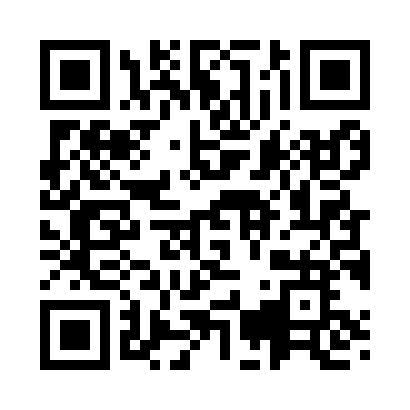 Prayer times for Saluala, EstoniaWed 1 May 2024 - Fri 31 May 2024High Latitude Method: Angle Based RulePrayer Calculation Method: Muslim World LeagueAsar Calculation Method: HanafiPrayer times provided by https://www.salahtimes.comDateDayFajrSunriseDhuhrAsrMaghribIsha1Wed2:515:201:116:269:0311:242Thu2:505:171:116:279:0511:253Fri2:495:151:106:289:0711:264Sat2:475:121:106:309:1011:265Sun2:465:101:106:319:1211:276Mon2:455:081:106:329:1411:287Tue2:455:051:106:349:1611:298Wed2:445:031:106:359:1811:309Thu2:435:011:106:369:2111:3110Fri2:424:581:106:379:2311:3211Sat2:414:561:106:399:2511:3312Sun2:404:541:106:409:2711:3413Mon2:394:521:106:419:2911:3514Tue2:384:501:106:429:3111:3615Wed2:374:481:106:439:3311:3616Thu2:374:461:106:449:3611:3717Fri2:364:441:106:469:3811:3818Sat2:354:421:106:479:4011:3919Sun2:344:401:106:489:4211:4020Mon2:344:381:106:499:4411:4121Tue2:334:361:106:509:4611:4222Wed2:324:341:106:519:4811:4323Thu2:314:321:106:529:4911:4424Fri2:314:311:116:539:5111:4425Sat2:304:291:116:549:5311:4526Sun2:304:271:116:559:5511:4627Mon2:294:261:116:569:5711:4728Tue2:294:241:116:579:5811:4829Wed2:284:231:116:5810:0011:4930Thu2:284:221:116:5910:0211:4931Fri2:274:201:116:5910:0311:50